 Ενημέρωση: …..σύμφωνα με οδηγίες σχετικά με τη χρήση της εξΑΕ για επανάληψη και εμβάθυνση των ήδη διδαχθέντων ενοτήτων…… θα προχωρήσουμε μόνο σε επαναληπτικές δημιουργικές δράσεις, ως εκ τούτου επειδή στα Μαθηματικά έχουμε καλύψει το μεγαλύτερο μέρος της ύλης μας….. θυμηθείτε  δουλειά για τον Ευκλείδη …φτάνοντας έως τις μετατροπές επιφάνειας και βασικά σημεία Γεωμετρίας στο δικό μας εκπαιδευτικό κατάλληλα διαμορφωμένο για τις ανάγκες τις τάξεις μας υλικό-τετράδιο, έχουμε επομένως εκεί εύρος  δραστηριοτήτων στα πλαίσια επανάληψης …… Γνωρίζοντας πολύ καλά τη σημαίνει εξ ΑΕ ως γνωστικό αντικείμενο, επεξεργασία του Μεταπτυχιακού μου προγράμματος πρέπει να βοηθήσουμε στις παρούσες συνθήκες και όπως αυτές παρουσιάζονται όλοι προς την ίδια κατεύθυνση………….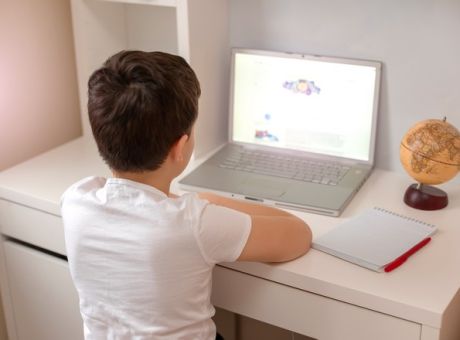 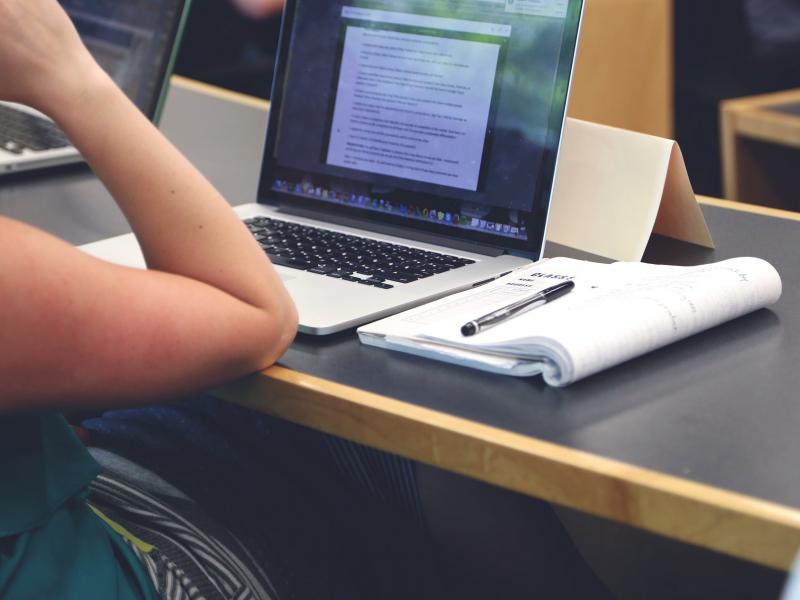 